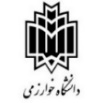 فرم بازنگری دروس اختیاری( 1 درس برای مقطع ارشد و 2 درس برای مقطع کارشناسی)دانشکده ........گروه .................الف- اگر درس جدید است و  در سرفصل  قبلی وجود ندارد لطفا بخش ذیل رابرای هر درس بصورت مجزا  تکمیل نماییدب- اگر عنوان درس در سرفصل قبلی موجود است اما محتوای سرفصل بازنگری شده است لطفا فرم ذیل را تکمیل فرمایید لطفا  علاوه بر تکمیل جداول فوق، موارد ذیل را نیز همراه با درخواست ارسال فرمایید:ارسال صورتجلسه گروه آموزشی صورتجلسه شورای دانشکدهتکمیل اطلاعات هر درس با توجه به ساختار مدنظر وزارت علوم که شامل موارد ذیل است:هدف کلی:(1 تا 2 مورد را ذکر نمایید)اهداف ویژه: (2 تا 4 مورد را ذکر نمایید)پ) مباحث یا سرفصل‏ها: (8 تا 12 مورد را ذکر نمایید)ت) راهبردهای تدریس و یادگیری متناسب با محتوا و هدف:ث) راهبردهای ارزشیابی (پیشنهادی): فعالیت‏های کلاسی در طول نیم‏سال 		... درصدآزمون پایان نیم‏سال	 			... درصدج) ملزومات، تجهیزات و امکانات مورد نیاز برای ارائه: چ) فهرست منابع پیشنهادی: (3 تا 5 مورد را ذکر نمایید و به یکی از روش های رایج منبع نویسی باشد)رشته تحصیلی:                            رشته تحصیلی:                            مقطع :مقطع :چه تعداد دروس جدید  اضافه یا بازنگری شده؟..........................چه تعداد دروس جدید  اضافه یا بازنگری شده؟..........................عناوین دروس جدید اضافه شده یا بازنگری شده را بنویسید:آیا این درس در سرفصل قبلی  وجود دارند ؟1-بله□    نام قبلی این درس ..................................خیر□2-بله□      نام قبلی این درس ..................................خیر□نام درس پیشنهادی جدید:نوع درس: تخصصی □       پایه  □    اختیاری □        عمومی□    پروژه□تعداد واحد:    .........................     نوع واحد:  نظری□   عملی□ضرورت اضافه شدن این درس را بصورت دقیق  و کامل شرح دهید(دلایل توجیهی):ردیفدر برنامه قبلیدر برنامه بازنگری شدهنام درسسایر تغییرات در محتوا و تعداد واحد  و..سایر تغییرات در محتوا و تعداد واحد  و..سایر تغییرات در محتوا و تعداد واحد  و..عنوان درس به فارسی:عنوان درس به انگلیسی:نوع درس و واحدنوع درس و واحددروس پیش‏نیاز:پایه نظری دروس هم‏نیاز:تخصصی عملی تعداد واحد:اختیاری نظری-عملی تعداد ساعت:رساله / پایان‏نامه اگر واحد عملی دارد، چه نوع آموزش تکمیلی نیاز است؟: سفر علمی  آزمایشگاه  سمینار  کارگاه  موارد دیگر: ..............اگر واحد عملی دارد، چه نوع آموزش تکمیلی نیاز است؟: سفر علمی  آزمایشگاه  سمینار  کارگاه  موارد دیگر: ..............اگر واحد عملی دارد، چه نوع آموزش تکمیلی نیاز است؟: سفر علمی  آزمایشگاه  سمینار  کارگاه  موارد دیگر: ..............اگر واحد عملی دارد، چه نوع آموزش تکمیلی نیاز است؟: سفر علمی  آزمایشگاه  سمینار  کارگاه  موارد دیگر: ..............اگر واحد عملی دارد، چه نوع آموزش تکمیلی نیاز است؟: سفر علمی  آزمایشگاه  سمینار  کارگاه  موارد دیگر: ..............